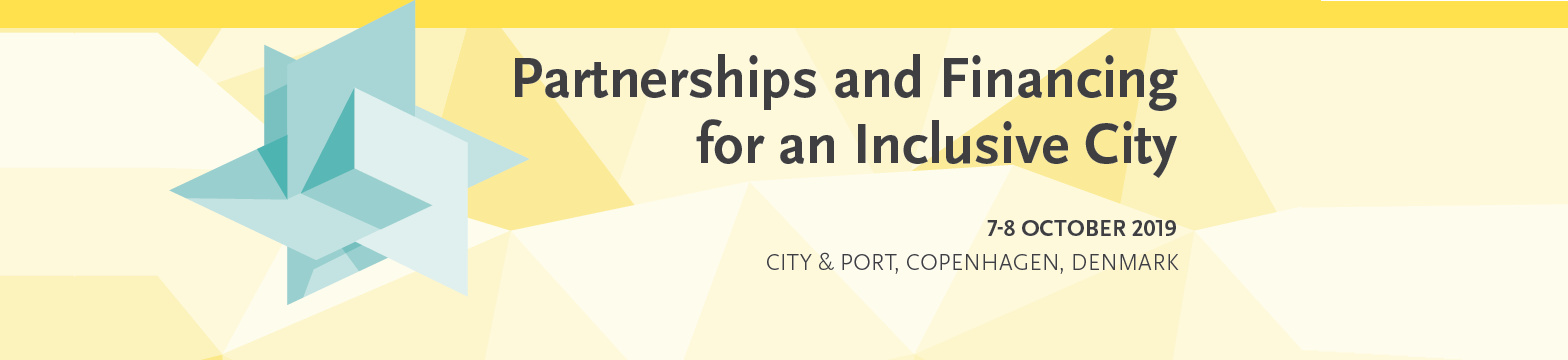 Partnerships and Financing for an Inclusive City
7 – 8 October 2019, Copenhagen, DenmarkShare Your City’s Story: call for contributionsBackgroundThe Partnerships and Financing for an Inclusive City conference is calling for contributions for the programme’s “City Stories” section, to take place on 8 Oct. 2019 from 9:45 - 12:00.The two-day conference will bring together cities from the U.S.A. and Europe to discuss how innovative partnership and financing models are being employed to forge more sustainable and inclusive cities.The conference will culminate in City Story presentations. City representatives – selected from this call – will present stories in dynamic, five minute “pitches.” These will be followed by a panel discussion with presenters, including exchange with conference participants.In addition to gaining the ability to present your story on an international stage, travel funding support is available for winning submissions.SubmissionsThe call is open to any local government representative or stakeholder leading a relevant municipal project. “City stories” should relate to the overarching themes of “partnerships and finance” and can be submitted in two categories, with multiple submissions possible:Local approaches to inclusion for allUrban transformation: opportunities after de-industrialisationDeadline and selectionThe deadline for submission of contributions is 31 August 2019. Be aware that contributions are reviewed on a rolling basis; therefore early submission is advisable. Please complete and send the form (page 2) to: Adrienne.Kotler@iclei.org.Contributions will be selected based on how closely they correspond to the overarching conference theme, and illustrate a best practice in the chosen submission category. A geographic and gender balance will also be taken into account.This is your arena to promote your work, offer advice, seek input and engage with representatives from sustainable urban development communities in Europe and the U.S.A.Please note that all presentations and submissions must be provided in English.Please contact us at Adrienne.Kotler@iclei.org if you require more information.Call for ContributionsName (first, last)          	Organisation (in English)         		Job title/Function (in English)       	City      		Country       	Phone       		E-mail       	
TitleSuggested title of your City Story: Story summaryPlease provide a summary of the story you would like to present. (max. 250 words; additional documents can be uploaded at the end of this form).CategoryPlease indicate the category for your submission: Local approaches to inclusion for all Urban transformation: opportunities after de-industrialisationHow does your story speak to the overarching theme “partnerships and financing”?(max. 150 words)In what way does your City Story represent a good practice example in your chosen submission category?Please refer to the benefits derived from the initiative you wish to present, with particular attention to how these benefits represent either “inclusion of all” or “urban transformation.” Impact metrics are encouraged. (max. 250 words)
Please return by email to: Adrienne.Kotler@iclei.org
The deadline for contributions is 31 August 2019. I am/ the person proposed is willing to act as a contributor. Date:                            Signature (type your name in electronic format):        